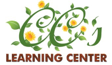 CaterpillarsButterfliesLadybugsSunflowers 6:30-8:00 Arrivals8:00-9:00 Outside play9:00-9:15 Diapers/Wash up9:15-9:30 AM Snack9:30-10:00 Free Play10:00-10:30 Circle Time10:30-10:50 Art and Activities10:50-11:00 Diapers/Wash Up11:00-11:30 Lunch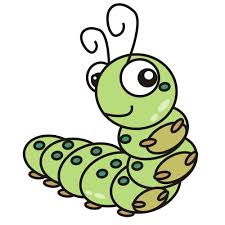 11:30-11:50 Outdoor Play11:50-12:15 Wash up/Diapers12:15-2:30 Napping2:30-3:15 Teacher Directed Activities3:15-3:30 Diaper/ Wash Up3:30-3:45 PM Snack3:45-4:15 Child Directed Play4:15-6:00 Outdoor Combined Play/Pick Ups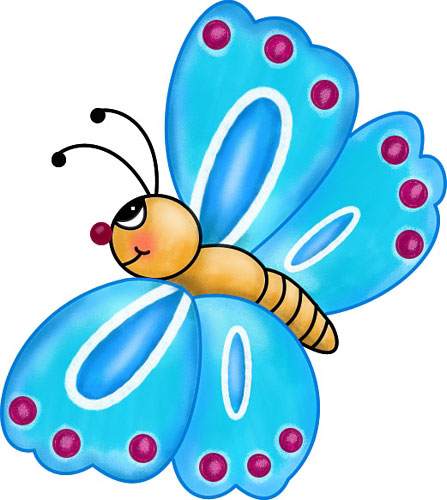 6:30-8:00 Arrivals8:00-9:00 Outside play9:00-9:15 Diapers/Restroom Break9:15-9:30 AM Snack9:30-10:40 Circle time, Table Toys, Music, Art Time10:40-11:15 Child Directed Play and Centers11:15-11:30 Wash up/ Restrooms11:30-12:00 Lunch12:00-12:30 Outdoor Play12:30-12:45 Wash up/Diapers12:45-3:00 Napping/Quiet Time3:00-3:30 Restrooms/ Wash up and PM Snack 3:30-4:00 Teacher Directed Play 4:00-6:00 Outdoor Combined Play/Pick Ups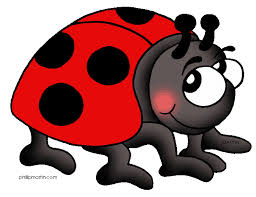 6:30-8:00 Arrivals8:00-9:00 Outside play9:00-9:15 Restroom Break9:15-9:30 AM Snack9:30-10:15 Circle time10:15-11:15 Teacher directed Activities, Art, Math, Science Table Time11:15-11:45 Child Directed Play11:45-12:00 Wash Up/Bathroom12:00-12:30 Lunch12:30-1:00 Outdoor Play/Bathroom1:00-3:00 Napping/Quiet Time3:00-3:30 Restrooms/ Wash up and PM Snack 3:30-4:00 Teacher Directed Play 4:00-6:00 Combined Play/Pick Ups6:30-8:00 Arrivals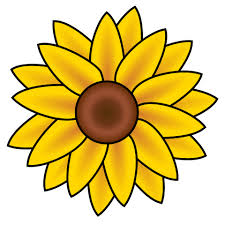 8:00-9:00 Outside play9:00-9:15 Restroom Break9:15-9:30 Audiobooks/Journal9:30-9:45 Snack9:45-10:25 Circle time10:25-11:15 Teacher directed Activities, Math, Science 11:15-11:40 Art, Music, One on One Time with Teacher11:45-12:00 Free Play and Wash up12:00-12:30 Lunch12:30-1:00 Outdoor Play1:00-3:00 Napping/Quiet Time3:00-3:30 Restrooms and PM Snack 3:30-4:00 Student Directed Play/Recap of the Day4:00-6:00 Combined Play/Pick Ups